Nom de l’étude de cas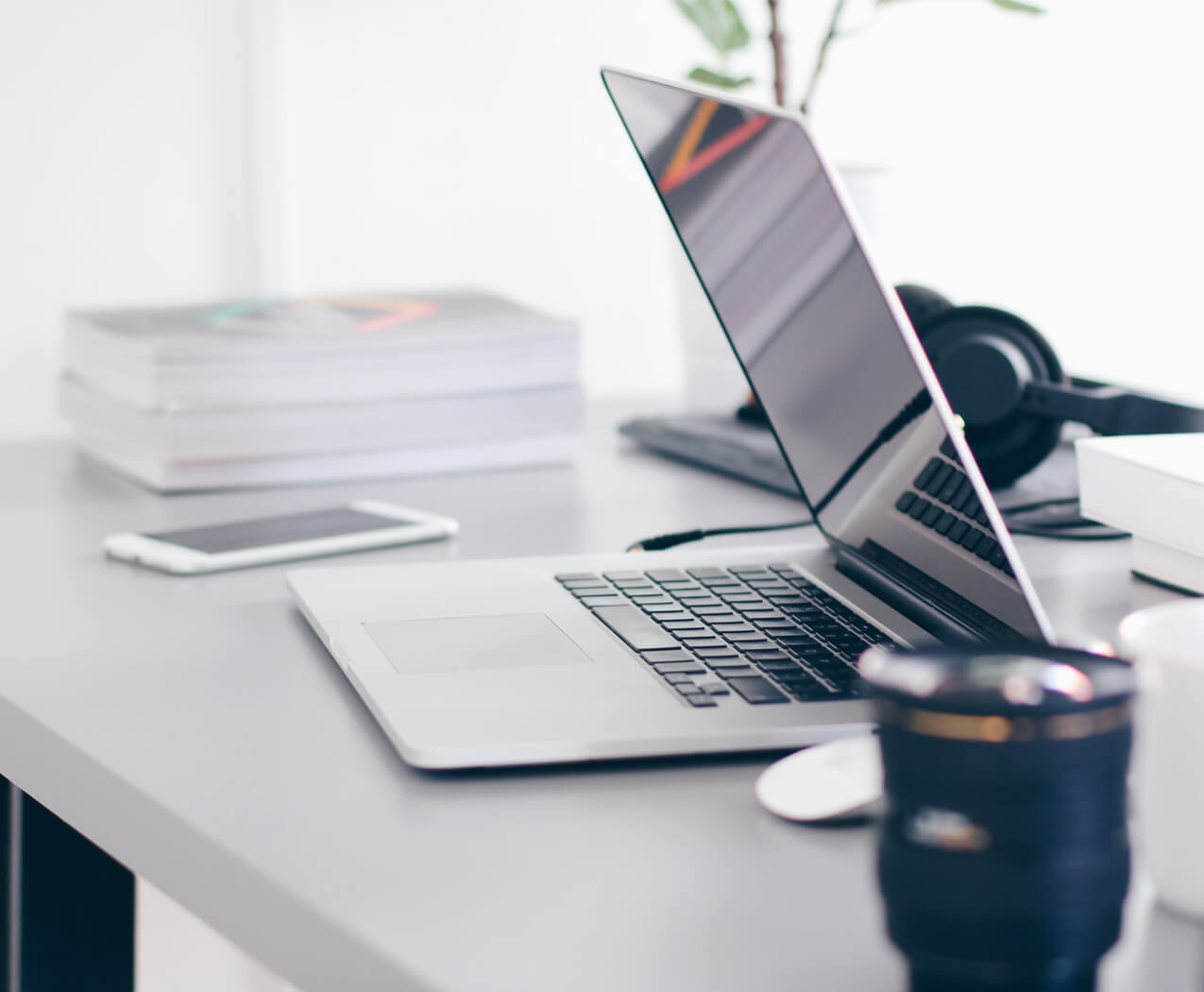 O3-XXXVersion année© Ordre des comptables professionnels agréés du Québec, 2018. Tous droits réservés pour tous les pays. Toute traduction, reproduction, adaptation ou communication au public sous quelque forme que ce soit est interdite. La permission d’utiliser ce matériel est accordée uniquement aux établissements reconnus par l’Ordre des comptables professionnels agréés du Québec. Cette étude de cas est destinée à servir de canevas de discussion à caractère pédagogique et ne comporte aucun jugement sur la situation financière ou administrative dont elle traite. Bien 
qu’elle soit fondée sur des situations réelles, certains de ses aspects relèvent de la fiction.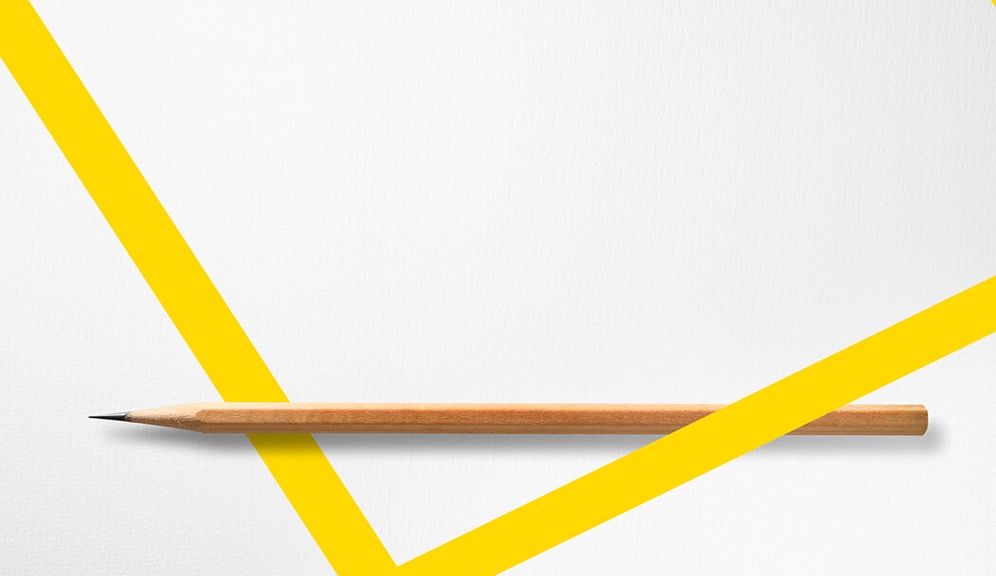 Nom de l’étude de cas Lorem ipsum dolor sit amet, consectetur adipiscing elit. Praesent ac tincidunt lacus, vel commodo neque. Nam vitae leo quis purus sodales dictum non et nisl. n ornare, justo eu molestie blandit, felis felis lacinia ex, at fermentum ex justo ut nunc. at fermentum ex justo ut nunc. Lorem ipsum dolor sit amet, consectetur adipiscing elit. Praesent ac tincidunt lacus. Lorem ipsum dolor sit amet, consectetur adipiscing elit.Lorem ipsum dolor sit amet, consectetur adipiscing elit. Praesent ac tincidunt lacus, vel commodo neque. Nam vitae leo quis purus sodales dictum non et nisl. n ornare, justo eu molestie blandit, felis felis lacinia ex, at fermentum ex justo ut nunc. at fermentum ex justo ut nunc. Lorem ipsum dolor sit amet, consectetur adipiscing elit. Praesent ac tincidunt lacus. Lorem ipsum dolor sit amet, consectetur adipiscing elit. Lorem ipsum dolor sit amet, consectetur adipiscing elit. Praesent ac tincidunt lacus, vel commodo neque. Nam vitae leo quis purus sodales dictum non et nisl. n ornare, justo eu molestie blandit, felis felis lacinia ex, at fermentum ex justo ut nunc. at fermentum ex justo ut nunc. Lorem ipsum dolor sit amet, consectetur adipiscing elit. Praesent ac tincidunt lacus. Lorem ipsum dolor sit amet, consectetur adipiscing elit.Lorem ipsum dolor sit amet, consectetur adipiscing elit. Praesent ac tincidunt lacus, vel commodo neque. Nam vitae leo quis purus sodales dictum non et nisl. n ornare, justo eu molestie blandit, felis felis lacinia ex, at fermentum ex justo ut nunc. at fermentum ex justo ut nunc. Lorem ipsum dolor sit amet, consectetur adipiscing elit. Praesent ac tincidunt lacus. Lorem ipsum dolor sit amet, consectetur adipiscing elit. Lorem ipsum dolor sit amet, consectetur adipiscing elit. Praesent ac tincidunt lacus, vel commodo neque. Nam vitae leo quis purus sodales dictum non et nisl. n ornare, justo eu molestie blandit, felis felis lacinia ex, at fermentum ex justo ut nunc. at fermentum ex justo ut nunc. Lorem ipsum dolor sit amet, consectetur adipiscing elit. Praesent ac tincidunt lacus. Lorem ipsum dolor sit amet, consectetur adipiscing elit. Lorem ipsum dolor sit amet, consectetur adipiscing elit. Praesent ac tincidunt lacus, vel commodo neque. Nam vitae leo quis purus sodales dictum non et nisl. n ornare, justo eu molestie blandit, felis felis lacinia ex, at fermentum ex justo ut nunc. at fermentum ex justo ut nunc.Lorem ipsum dolor sit amet, consectetur adipiscing elit. Praesent ac tincidunt lacus. Lorem ipsum dolor sit amet, consectetur adipiscing elit.  Sommaire des annexes[*Si applicable]Annexe ITitre de l’annexeAnnexe II Titre de l’annexeAnnexe IIITitre de l’annexe Annexe IV Titre de l’annexeLa trésorerie et les équivalents de trésorerie sont constitués de l’encaissement et du découvert bancaire.Annexe VTitre de l’annexeAnnexe VI Titre de l’annexeTexteAnnexe VII Titre de l’annexeTexteTitre de l’annexe	4Titre de l’annexe	6Titre de l’annexe	7Titre de l’annexe	9Titre de l’annexe	12Titre de l’annexe	13Titre de l’annexe	14TITREÉtat des résultatsExercices clos les 31 décembrePréciser si non audités20XX20XXChiffre d’affaires (note x)X XXX XXX$0$Coût des produits vendus (note x)00Bénéfice brut00Frais de vente  (note x)00Frais d’administration (note x)00Frais financiers (note x)0000Bénéfice (perte) avant les éléments suivants00Autres produits  (note x)00Autres charges (note x)00Bénéfice (perte) avant impôts sur les bénéfices et activités abandonnées00Impôts sur les bénéficesExigibles (recouvrables)00Futurs0000Bénéfice (perte) avant activités abandonnées0$0$(Perte) bénéfice afférent(e) aux activités abandonnées (note x)00Bénéfice net (perte nette)0$0$TITREBénéfices non répartisExercices clos les 31 décembrePréciser si non audités20XX20XXSolde au début0$0$Bénéfice net (perte nette)00Variation nette du solde de l’impôt remboursable au titre de dividendes00Dividendes00Réduction due à l’exigence de rachat d’actions de catégorie X00Prime au rachat d’actions de catégorie X00Solde à la fin0$0$TITREBilanAux 31 décembrePréciser si non audités20XX20XXActif0$0$À court terme00Encaisse00Dépôts à termes00Comptes clients et autres créances (note x)00Stocks (note x)00Placements réalisables à court terme (note x)00Frais payés d'avance00Actif d’impôts futurs00Actifs destinés à la vente (note x)0000À long termeParticipation dans une entité sous influence notable (note x)00Autres placements (note x)00Immobilisations corporelles (note x)00Immobilisations corporelles destinées à la vente (note x)00Actifs incorporels (note x)00Autres éléments d’actifs (note x)00Actif d’impôts futurs00Écart d’acquisition (note x)00Total de l’actif00TITREBilanExercice terminé le 31 décembre 20XXPréciser si non audités20XX20XXPassif	0$0$À court terme00Découvert bancaire (note x)00Emprunt bancaire (note x)00Créditeurs (note x)00Dépôts de clients00Provisions pour garanties (note x)00Impôts exigibles00Tranche des obligations découlant de contrats de location-acquisition échéant à moins d’un an (note x)00Tranche de la dette à long terme échéant à moins d’un an (note x)0000À long termeObligations découlant de contrats de location-acquisition (note x)00Dette à long terme (note x)00Subventions reportées00Passif au titre de prestations constituées (note x)00Passif d’impôts futurs00Total du passif00Capitaux propres00Capital-actions (note x)00Surplus d’apports (note x)00Bénéfices non répartis00Total des capitaux propres00Total du passif et des capitaux propres 0$0$TITREFlux de trésorerieExercices clos les 31 décembrePréciser si non audités20XX20XXActivités d’exploitation (note x)Bénéfice net (perte nette) avant activités abandonnées0$0$Éléments n’affectant pas la trésorerie :00Amortissements00Perte de valeur d’actifs incorporels00Perte sur cession d’immobilisations corporelles00Amortissement des coûts de transaction00Amortissement des subventions reportées00Régime de retraite à prestations définies00Rémunération à base d’actions00Impôts futurs00Variation nette de la juste valeur des actions de sociétés cotées en bourse00Variation nette des éléments hors trésorerie liées aux activités d’exploitation00Flux de trésorerie liés aux activités d’exploitation00Activités d’investissementAcquisition d’entreprise (note x)00(Acquisition) encaissement de dépôts à terme00Variation nette des avances à des administrateurs00Encaissement (acquisition) d’effets à recevoir00Acquisition d’immobilisations corporelles00Produit de la cession d’immobilisations corporelles00Acquisition d’actifs incorporels0000Flux de trésorerie liés aux activités abandonnées00Flux de trésorerie liés aux activités d’investissement00TITREFlux de trésorerieExercice terminé le 31 décembre 20XXPréciser si non audités20XX20XXActivités de financementVariation nette de l’emprunt bancaire0$0$Variation nette du dû à des administrateurs0$0Augmentation de la dette à long terme00Coûts de transaction sur l’émission de la dette à long terme0$0Remboursement d’obligations découlant des contrats de location-acquisition00Remboursement de la dette à long terme00Émission d’actions de catégorie X00Rachat d’actions de catégorie X00Dividendes versés00Variation nette du solde de l’impôt remboursable au titre de dividendes00Flux de trésorerie liés aux activités de financement00Augmentation (diminution) de la trésorerie et des équivalents de trésorerie00Trésorerie et équivalents de trésorerie au début 00Trésorerie et équivalents de trésorerie à la fin 0$0$SujetsThème 1Thème 2Thème 3Thème 4Thème 5Sujet 1InformationInformationInformationInformationInformationSujet 2InformationInformationInformationInformationInformationSujet 3InformationInformationInformationInformationInformationTotalRésultatRésultatRésultatRésultatRésultatColonne 1Colonne 2Colonne 3Colonne 4Colonne 5Colonne 6InformationInformationInformationInformationInformationInformationInformationInformationInformationInformationInformationInformationInformationInformationInformationInformationInformationInformationInformationInformationInformationInformationInformationInformation